Tell Me Your Favorite Movie!Class time needed for lesson: 2-3 ClassesClass size taught: 10-40 students Target audience: SHS - 1st & 2nd years Objective: Students will work on their own to write a report about the details of their favorite movie, then present this to class. The purpose of this lesson is to promote students’ confidence in speaking and presenting in English. Materials: worksheet, script sheet (for final revision), and helpful vocabulary listProcedure: Class 1ALT will explain the break-down of the lesson and give an example presentation. The ALT and JTE should prepare their own script following the same guidelines. After the example presentation from both teachers, the ALT will hand out the guideline for students to start writing. The rest of class will be devoted to writing. The JTE and ALT will walk around for the rest of the duration of class helping students write. By the end of class, students should have their first draft done, and should give it to the ALT for an English check. Class 2 Students will receive their 1st draft back with English corrections from ALT. Students will then begin re-writing their script and practicing their speech. Students can work in pairs for speech practice or work alone.Class 3 Speech day. Students are given the first 5 minutes of class to practice, and the ALT and JTE can do a final walk through. After 5 minutes, the presentations can begin. Each presentation should be 2~3 minutes long.ALT and JTE will need to grade their presentation and provide comments for constructive feedback. Additional information: Students are encouraged to be as creative as they want. Students can make their own movie posters or bring one in, draw their favorite characters, or bring in props as they present their report. A worksheet and a useful vocabulary sheet are provided below. JTE and ALT are encouraged to add more vocabulary as they see fit. Tell Me Your Favorite Movie!For this report you will answer these questions then write a script to share with the class Questions to Answer: What is the name of the movie?What is the genre of the movie?Who is/are your favorite character(s)?What is the movie about? (Brief Summary)Why is it your favorite movie? My favorite movie is___________________________________________.The genre of the movie is_______________________________________.My favorite(s) character is/are____________________________________.The movie is about____________________________________________________________________________________________________________________________________________________________________________________________________________________________________________________________________________________It is my favorite movie because ___________________________________________________________________________________________________________________________________________________________________________________________________________________________________________________________________________________________________________________________________________________________________________________________________________________________________________________________________________________________________Useful Vocabulary Words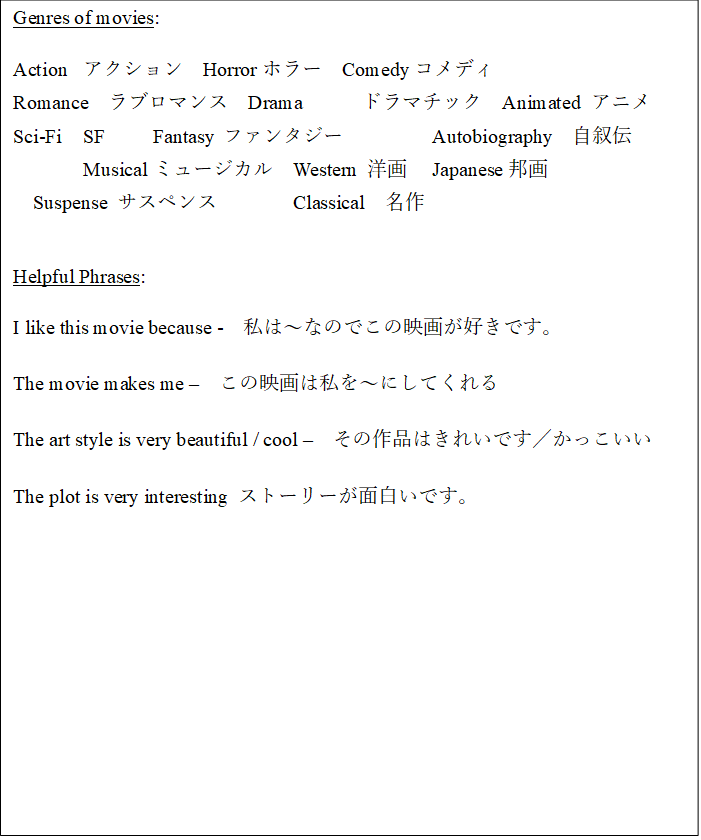 